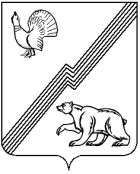 ГЛАВА ГОРОДА ЮГОРСКАХанты-Мансийского автономного округа - ЮгрыПОСТАНОВЛЕНИЕО внесении изменения в постановление главы города Югорска от 01.03.2024 № 14-пг «Об утверждении Порядка организацииработы по обеспечению доступа к информациио деятельности главы города Югорска» В соответствии с Федеральным законом от 09.02.2009 № 8-ФЗ «Об обеспечении доступа к информации о деятельности государственных органов и органов местного самоуправления»:Внести в приложение 2 к постановлению главы города Югорска от 01.03.2024 № 14-пг «Об утверждении Порядка организации работы по обеспечению доступа к информации о деятельности главы города Югорска» изменение, изложив графу «Категория информации» строки 2.4 раздела II в следующей редакции:«Информация о закупках товаров, работ, услуг для обеспечения государственных и муниципальных нужд в соответствии с законодательством Российской Федерации о контрактной системе в сфере закупок товаров, работ, услуг для обеспечения государственных и муниципальных нужд».2. Опубликовать настоящее постановление в официальном сетевом издании города Югорска и разместить на официальном сайте органов местного самоуправления города Югорска.3. Настоящее постановление вступает в силу после его официального опубликования.от [Дата документа]№ [Номер документа]Исполняющий обязанности главы города Югорска        ДОКУМЕНТ ПОДПИСАН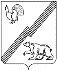          ЭЛЕКТРОННОЙ ПОДПИСЬЮСертификат  [Номер сертификата 1]Владелец [Владелец сертификата 1]Действителен с [ДатаС 1] по [ДатаПо 1]    Ю.В. Котелкина